CURRICULUM VITAE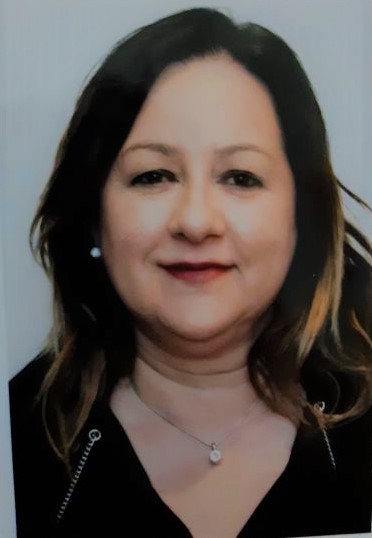         Septiembre 2020ELVIRA RÓDENAS SANCHOVecina de Gilet (Valencia)EDUCACIÓN Y FORMACIÓN2017 - Diploma de Especialización en Mediación Laboral. Fundación Universidad Empresa. Universitat de Valéncia.2016 – Formación en Género y Políticas de Igualdad. Especialidad en Agentes de Igualdad. Formación de Postgrado Universitat de Valéncia. 1999 – Formación en Auditorias de Prevención de Riesgos Laborales. Gabinete Técnico de Seguridad e Higiene en el Trabajo de Castellón.1998- Formación en Prevención de Riesgos Laborales.  Nivel Superior Especialización en Seguridad, Ergonomía y Psicosociología Aplicada. Universitat Politécnica de Valéncia..Iniciativas e Innovación S.L.L.1996 – Diplomada en Graduado Social. Plan de Estudios de 1980 B.O.E.11/10/1980. Escuela Universitaria de Relaciones laborales. Universitat de ValénciaEXPERIENCIA LABORAL2003-2020 Miembro de la Comisión Ejecutiva Nacional de UGT-PV de la que formo parte desde abril del 1999. Durante prácticamente todos estos años me he encargado del Área de Igualdad de Género.  También he sido la responsable de la Secretaria de Política Social, de Inmigración, de Empleo, de Formación Profesional para el Empleo, de Organización y durante los últimos tres años y medio responsable de la Secretaría de Relaciones Institucionales hasta el 7 de septiembre del año en curso. 2001-2003 Coordinación y gestión del proyecto europeo ADAPT “Red P.Q.P” relativo a la formación en la Prevención de Riesgos Laborales, en la empresa de Economía Social Iniciativas para la promoción del Desarrollo Económico S.A.L. de Valencia.1998-2003 Coordinadora Académica y Secretaría Técnica de la Formación de “Técnico de Prevención de Riesgos Laborales” del Nivel Intermedio y de las tres especialidades del Nivel Superior en la empresa de Economía Social Iniciativas para la promoción del Desarrollo Económico, S.A.L. de Valencia1996-1997 Directora de la delegación en Valencia, de la Gestora de Cooperativas de Viviendas “Gesarquit S.L.” con domicilio social en Madrid1992-1996 Responsable del Departamento Laboral y de RRHH en la empresa de Economía Social Iniciativas para la promoción del Desarrollo Económico S.A.L. de Valencia. Asesora del programa europeo NOW para la creación de empresas de mujeres en la Comunitat Valenciana junto con el Instituto de la Mujer de la Comunitat Valenciana, en la actualidad Dirección General de la Mujer.1987-1999   Concejala por el PSPV- PSOE en el Ayuntamiento de Puçol (Valencia). A partir de 1988 con dedicación exclusiva hasta 1992. Siendo primer teniente de alcalde y concejala delegada de Urbanismo y Obras Públicas, Servicios Sociales, Mujer y Juventud y Consumo y. Además de coordinar las distintas áreas y concejalías del ayuntamiento a excepción de Hacienda y Personal.EXPERIENCIA COMO DOCENTE1997-1999 Cursos de Salud Laboral y Prevención de Riesgos Laborales, más de 980 horas de docencia repartidas en Mutua Valenciana Levante, Unión de Mutuas, en UGT-PV para las delegadas y delegados de PRL, Fundosa Social Consulting de la ONCE. También he impartido cursos sobre Gestión Laboral para delegadas y delegados.2000-2016 Cursos y talleres sobre Igualdad de Oportunidades e Igualdad de Género para distintas asociaciones, delegadas y delegados, para la AECI en Guatemala, entre otras. Docente en el Master de la Universitat de Valéncia sobre RRHH en la materia de Planes de Igualdad en las EmpresasOTROS DATOS DE INTERESMiembro del Consejo Social de la Universitat Valencia hasta finales del 2018Miembro del Comité Económic i Social de la Comunitat Valenciana Siendo Vicepresidenta desde el 2018.Miembro del grupo primero por UGT del Consejo Económico y Social de España desde el 22 de marzo del 2017. Siento titular de:	Grupo de Trabajo sobre el Mercado Único Europeo, Desarrollo Regional y Cooperación al Desarrollo.	Grupo de Trabajo de Salud, Consumo, Asuntos Sociales, Educación y Cultura.	Grupo de Trabajo para el análisis de la Situación Sociolaboral de las Mujeres en España	Grupo de Trabajo para la elaboración de la Memoria Socioeconómica y Laboral de España. Durante el presente año he sido ponente del Capitulo II d “Empleo, Relaciones Laborales, Mercado de Trabajo y Política de Empleo” de la Memoria Anual del 2019.Miembro de Comité Nacional del PSPV.